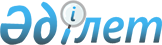 О внесении изменений в приказ Министра национальной экономики Республики Казахстан от 19 ноября 2019 года № 90 "Об утверждении Правил формирования тарифов"Приказ Министра национальной экономики Республики Казахстан от 2 июня 2021 года № 56. Зарегистрирован в Министерстве юстиции Республики Казахстан 3 июня 2021 года № 22922
      ПРИКАЗЫВАЮ:
      1. Внести в приказ Министра национальной экономики Республики Казахстан от 19 ноября 2019 года № 90 "Об утверждении Правил формирования тарифов" (зарегистрирован в Реестре государственной регистрации нормативных правовых актов за № 19617) следующие изменения:
      в Правилах формирования тарифов, утвержденных указанным приказом:
      пункт 247 изложить в следующей редакции:
      "247. В целях дифференциации тарифа на регулируемые услуги водоснабжения и (или) водоотведения потребители подразделяются на группы:
      1) физические лица, организации, занимающиеся производством тепловой энергии, в пределах объемов потребления воды на собственные нужды в процессе производства тепловой энергии и объемов подпитки при предоставлении услуг горячего водоснабжения (при открытой системе горячего водоснабжения), организации, занимающиеся передачей и распределением тепловой энергии, в пределах объемов утвержденных нормативных технических потерь и организации, предоставляющие регулируемые услуги в сфере водоснабжения и (или) водоотведения – первая группа;
      2) прочие потребители – юридические лица, не входящие в состав первой и третьей групп – вторая группа;
      3) организации, содержащиеся за счет бюджетных средств – третья группа.";
      пункт 248 исключить;
      пункт 249 изложить в следующей редакции:
      "249. Тариф на регулируемые услуги водоснабжения и (или) водоотведения для первой группы определяется по формуле: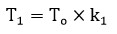 
      где:
      Т1– тариф для первой группы потребителей на услуги водоснабжения и (или) водоотведения за один кубический метр, тенге;
      Т0– тариф, определенный с учетом требований настоящих Правил на услуги водоснабжения и (или) водоотведения за один кубический метр, тенге;
      k1– коэффициент для перераспределения доходов от оказания услуг водоснабжения и (или) водоотведения первой группе потребителей, определенный с учетом влияния на инфляцию.";
      пункт 250 исключить;
      пункты 251 и 252 изложить в следующей редакции:
      "251. Тариф на регулируемые услуги водоснабжения и (или) водоотведения для второй группы определяется по формуле: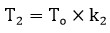 
      где:
      T2– тариф для второй группы потребителей на услуги водоснабжения и (или) водоотведения за один кубический метр, тенге;
      T0– тариф, определенный с учетом требований настоящих Правил на услуги водоснабжения и (или) водоотведения за один кубический метр, тенге;
      k2– коэффициент для перераспределения доходов от оказания услуг водоснабжения и (или) водоотведения второй группе потребителей, определенный с учетом влияния на инфляцию.
      252. Тариф для третьей группы потребителей покрывает все расходы (в том числе компенсирует часть затрат, не покрытых первой и второй группой потребителей):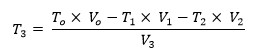 
      где:
      T3– тариф для третьей группы потребителей на услуги водоснабжения и (или) водоотведения за один кубический метр, тенге;
      V0– объем потребления услуг водоснабжения и (или) водоотведения всеми потребителями, кубический метр;
      V1– объем потребления услуг водоснабжения и (или) водоотведения первой группой потребителей, кубический метр;
      V2– объем потребления услуг водоснабжения и (или) водоотведения второй группой потребителей, кубический метр;
      V3– объем потребления услуг водоснабжения и (или) водоотведения третьей группой потребителей, кубический метр.".
      2. Комитету по регулированию естественных монополий в установленном законодательством Республики Казахстан порядке обеспечить:
      1) государственную регистрацию настоящего приказа в Министерстве юстиции Республики Казахстан;
      2) размещение настоящего приказа на интернет-ресурсе Министерства национальной экономики Республики Казахстан;
      3) в течение десяти рабочих дней после государственной регистрации настоящего приказа в Министерстве юстиции Республики Казахстан представление в Юридический департамент Министерства национальной экономики Республики Казахстан сведений об исполнении мероприятий, предусмотренных подпунктами 1) и 2) настоящего пункта.
      3. Контроль за исполнением настоящего приказа возложить на курирующего вице-министра национальной экономики Республики Казахстан.
      4. Настоящий приказ вводится в действие по истечении десяти календарных дней после дня его первого официального опубликования.
      "СОГЛАСОВАН"-
Министерство индустрии
и инфраструктурного развития
Республики Казахстан
      "СОГЛАСОВАН"
Министерство экологии,
геологии и природных ресурсов
Республики Казахстан
      "СОГЛАСОВАН"
Министерство энергетики
Республики Казахстан
					© 2012. РГП на ПХВ «Институт законодательства и правовой информации Республики Казахстан» Министерства юстиции Республики Казахстан
				
      Министр национальной экономики 
Республики Казахстан 

А. Иргалиев
